ملخصتقدم هذه المساهمة مشروعي حكمين بشأن الموضوعين الواردين أدناه لإمكانية إدراجهما في مواد لوائح الاتصالات الدولية والأسباب المقابلة لهما، ويُعرضان على المؤتمر العالمي للاتصالات الدولية لعام 2012 لكي ينظر فيهما.	البند	الصفحةأولاً	الخلفية		1ثانياً	اقتراح حكم بشأن شروط التوصيل الدولي للإنترنت 
اقتراح حكم بشأن النفاذ إلى شبكة الإنترنت واستخدامها على أساس غير تمييزي		3أولاً	الخلفيةأخذاً في الاعتبارأن أحد أهداف الاتحاد الواردة في المادة 1 من دستور الاتحاد هو "الحفاظ على التعاون الدولي بين الدول الأعضاء وتوسيعه، لتحسين الاتصالات بجميع أنواعها وترشيد استعمالها"،وأخذاً في الاعتبار كذلكالوثائق الصادرة عن القمة العالمية لمجتمع المعلومات، جنيف 2003 وتونس 2005، بما فيها إعلان المبادئ وخاصة الفقرات 11 و19 و20 و21 و49 منه،وعلماً أنالفقرة 48 من إعلان المبادئ الصادر عن القمة تعترف أن "الإنترنت قد تطورت لتصبح مرفقاً عالمياً متاحاً للعامة وينبغي أن تشكل إدارتها قضية مركزية في جدول أعمال مجتمع المعلومات. وينبغي أن تكون الإدارة الدولية للإنترنت متعددة الأطراف وشفافة وديمقراطية، وبمشاركة كاملة من الحكومات والقطاع الخاص والمجتمع المدني والمنظمات الدولية. ويجب أن تكفل توزيعاً منصفاً للموارد وأن تيسر النفاذ أمام الجميع وأن تكفل تشغيلاً مستقراً وآمناً للإنترنت"،ونظراً إلى  أ )	الجزء إذ يُذكّر من القرار 101 (المراجع في غوادالاخارا، 2010)، الذي يسترعي الانتباه إلى، مثلاً:'1'	نتائج القمة العالمية لمجتمع المعلومات بمرحلتيها في جنيف (2003) وتونس (2005)، خاصة الفقرة 27 ج)، والفقرة 50 د) لبرنامج عمل تونس بشأن مجتمع المعلومات، فيما يتعلق بالتوصيلية الدولية للإنترنت؛'2'	القرار 23 (المراجع في حيدر آباد، 2010) للمؤتمر العالمي لتنمية الاتصالات، حول النفاذ إلى شبكة الإنترنت وتوفرها في البلدان النامية ومبادئ تحديد رسوم التوصيل الدولي للإنترنت؛'3'	القرار 69 (جوهانسبرغ، 2008) للجمعية العالمية لتقييس الاتصالات، حول النفاذ إلى موارد الإنترنت واستعمالها على أساس غير تمييزي؛'4'	التوصية ITU-T D.50 المتعلقة بالمبادئ العامة للتعريفات - المبادئ المطبقة على التوصيلية الدولية للإنترنت،ونظراً كذلكإلى أن الإنترنت تشكل الآن بنية تحتية حيوية لحياتنا الاقتصادية والاجتماعية، وأن خدمات جديدة مدعومة بالإنترنت تغيّر المشهد الاقتصادي وطبيعة قطاع الاتصالات؛ وأن حركة الاتصالات بكاملها تنتقل إلى الاتصال القائم على بروتوكول الإنترنت؛ وأن هذا الانتقال من الهاتف المخصص وشبكات البيانات إلى الشبكات المتقاربة القائمة على بروتوكول الإنترنت، أمور تثير كلها قضايا تنظيمية وتقنية واقتصادية هامة،وأخذاً في الاعتبار أيضاًأن أحد الجوانب الهامة للإنترنت هو ضمان عائد ملائم على الاستثمار في البنى التحتية عريضة النطاق، ينبغي لوكالات التشغيل أن تتفاوض بشأن اتفاقات تجارية لتحقيق نظام مستدام للتعويض العادل عن خدمات الاتصالات؛وإدراكاًأن الإنترنت قضية أساسية على مستوى عال ومحايدة من الناحية التكنولوجية ولم تكن موجودة لدى اعتماد لوائح الاتصالات الدولية في 1988،يُقترح إضافة المقترحات الجديدة التالية إلى المادة 3 من لوائح الاتصالات الدولية:ثانياً	اقتراح حكم بشأن شروط التوصيل الدولي للإنترنت
اقتراح حكم بشأن النفاذ إلى شبكة الإنترنت واستخدامها على أساس غير تمييزيالمـادة 3الشبكة الدوليةADD	CUB/26/131A	5.3	شروط التوصيل الدولي للإنترنتADD	CUB/26/231B	6.3	ينبغي لوكالات التشغيل المعنية بتوفير التوصيلات الدولية للإنترنت أن تتفاوض بشأن اتفاقات متبادلة مع الأطراف المعنية، مع مراعاة الحاجة المحتملة للتعويض العادل عن قيمة العناصر المكونة المقابلة.ADD	CUB/26/331C	7.3	النفاذ إلى الإنترنت واستخدامها على أساس غير تمييزيADD	CUB/26/431D	8.3	تمتنع الدول الأعضاء عن اتخاذ إجراءات أحادية الجانب و/أو تمييزية من شأنها أن تحول دون نفاذ دولة عضو أخرى إلى مواقع الإنترنت العامة.___________المؤتمر العالمي للاتصالات الدولية
لعام 2012 (WCIT-12)
دبي، 14-3 ديسمبر 2012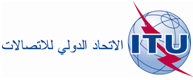 الجلسة العامةالوثيقة 26-A12 نوفمبر 2012الأصل: بالإسبانيةكوبـاكوبـامقترحات مشتركة بشأن أعمال المؤتمرمقترحات مشتركة بشأن أعمال المؤتمرالتوصيل الدولي والنفاذ على أساس غير تمييزي إلى الإنترنتالتوصيل الدولي والنفاذ على أساس غير تمييزي إلى الإنترنت